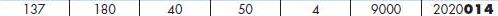 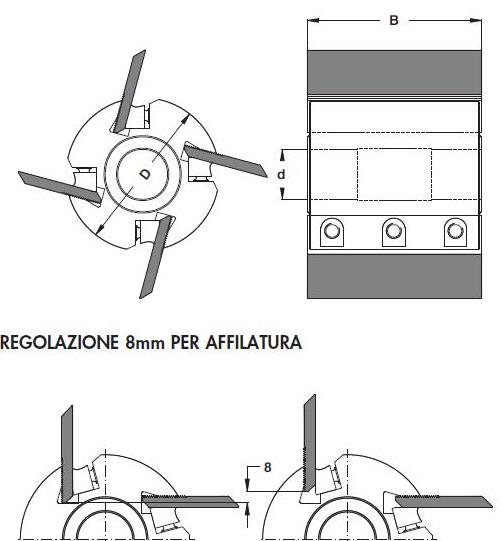 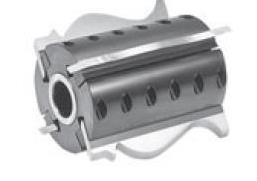 Код из 1САртикулНаименоваие/ Бренд/ПоставщикТехнические характеристикиГабаритыД*Ш*В,ммМасса,грМатериалМесто установки/НазначениеF00186212020013Ножевая головка профильная 137*150*50 Z=4 (BSP)137*150*50 Z=46000металл4-х сторонние станки  /производство погонажных изделийF00186212020013137*150*50 Z=46000металл4-х сторонние станки  /производство погонажных изделийF00186212020013     BSP137*150*50 Z=46000металл4-х сторонние станки  /производство погонажных изделий